山东省高等学校国家级大学生创新创业训练计划项目季度检查报告学    校学    校山东女子学院山东女子学院山东女子学院项目编号项目编号202112331034202112331034202112331034202112331034202112331034项目名称项目名称沉浸式红色历史文化科普创新研究沉浸式红色历史文化科普创新研究沉浸式红色历史文化科普创新研究沉浸式红色历史文化科普创新研究沉浸式红色历史文化科普创新研究沉浸式红色历史文化科普创新研究沉浸式红色历史文化科普创新研究沉浸式红色历史文化科普创新研究沉浸式红色历史文化科普创新研究沉浸式红色历史文化科普创新研究项目负责人项目负责人焦俊岩焦俊岩焦俊岩焦俊岩焦俊岩焦俊岩焦俊岩焦俊岩焦俊岩焦俊岩项目级别项目级别国家级国家级国家级国家级国家级国家级国家级国家级国家级国家级一、项目进展情况及取得成果（按照项目研究工作计划逐一对照填写）一、项目进展情况及取得成果（按照项目研究工作计划逐一对照填写）一、项目进展情况及取得成果（按照项目研究工作计划逐一对照填写）一、项目进展情况及取得成果（按照项目研究工作计划逐一对照填写）一、项目进展情况及取得成果（按照项目研究工作计划逐一对照填写）一、项目进展情况及取得成果（按照项目研究工作计划逐一对照填写）一、项目进展情况及取得成果（按照项目研究工作计划逐一对照填写）一、项目进展情况及取得成果（按照项目研究工作计划逐一对照填写）一、项目进展情况及取得成果（按照项目研究工作计划逐一对照填写）一、项目进展情况及取得成果（按照项目研究工作计划逐一对照填写）一、项目进展情况及取得成果（按照项目研究工作计划逐一对照填写）一、项目进展情况及取得成果（按照项目研究工作计划逐一对照填写）项目进展情况项目进展情况（√）按计划进行、（  ）进度提前、（  ）进度滞后（√）按计划进行、（  ）进度提前、（  ）进度滞后（√）按计划进行、（  ）进度提前、（  ）进度滞后（√）按计划进行、（  ）进度提前、（  ）进度滞后（√）按计划进行、（  ）进度提前、（  ）进度滞后（√）按计划进行、（  ）进度提前、（  ）进度滞后（√）按计划进行、（  ）进度提前、（  ）进度滞后（√）按计划进行、（  ）进度提前、（  ）进度滞后（√）按计划进行、（  ）进度提前、（  ）进度滞后（√）按计划进行、（  ）进度提前、（  ）进度滞后主要研究阶段(起止时间)主要研究阶段(起止时间)研究内容研究内容研究内容研究内容研究内容研究内容研究内容研究内容完成情况完成情况2021.72021.7研究调查红色历史文化和青少年儿童对文化接受情况了解VR设备的硬件和使用情况团队整理资料并探讨研究调查红色历史文化和青少年儿童对文化接受情况了解VR设备的硬件和使用情况团队整理资料并探讨研究调查红色历史文化和青少年儿童对文化接受情况了解VR设备的硬件和使用情况团队整理资料并探讨研究调查红色历史文化和青少年儿童对文化接受情况了解VR设备的硬件和使用情况团队整理资料并探讨研究调查红色历史文化和青少年儿童对文化接受情况了解VR设备的硬件和使用情况团队整理资料并探讨研究调查红色历史文化和青少年儿童对文化接受情况了解VR设备的硬件和使用情况团队整理资料并探讨研究调查红色历史文化和青少年儿童对文化接受情况了解VR设备的硬件和使用情况团队整理资料并探讨研究调查红色历史文化和青少年儿童对文化接受情况了解VR设备的硬件和使用情况团队整理资料并探讨完成完成2021.8-2021.92021.8-2021.9构建完成新媒体框架，运用微信公众号宣传红色历史文化，为引流做准备山东女子学院附属幼儿园开展VR沉浸式体验红色历史及相关爱国教育实践构建完成新媒体框架，运用微信公众号宣传红色历史文化，为引流做准备山东女子学院附属幼儿园开展VR沉浸式体验红色历史及相关爱国教育实践构建完成新媒体框架，运用微信公众号宣传红色历史文化，为引流做准备山东女子学院附属幼儿园开展VR沉浸式体验红色历史及相关爱国教育实践构建完成新媒体框架，运用微信公众号宣传红色历史文化，为引流做准备山东女子学院附属幼儿园开展VR沉浸式体验红色历史及相关爱国教育实践构建完成新媒体框架，运用微信公众号宣传红色历史文化，为引流做准备山东女子学院附属幼儿园开展VR沉浸式体验红色历史及相关爱国教育实践构建完成新媒体框架，运用微信公众号宣传红色历史文化，为引流做准备山东女子学院附属幼儿园开展VR沉浸式体验红色历史及相关爱国教育实践构建完成新媒体框架，运用微信公众号宣传红色历史文化，为引流做准备山东女子学院附属幼儿园开展VR沉浸式体验红色历史及相关爱国教育实践构建完成新媒体框架，运用微信公众号宣传红色历史文化，为引流做准备山东女子学院附属幼儿园开展VR沉浸式体验红色历史及相关爱国教育实践完成完成项目研究成果（已取得的成果）项目研究成果（已取得的成果）项目研究成果（已取得的成果）项目研究成果（已取得的成果）项目研究成果（已取得的成果）项目研究成果（已取得的成果）项目研究成果（已取得的成果）项目研究成果（已取得的成果）项目研究成果（已取得的成果）项目研究成果（已取得的成果）项目研究成果（已取得的成果）项目研究成果（已取得的成果）序号项目成果名称项目成果名称项目成果名称项目成果名称项目成果名称项目成果名称项目成果名称项目成果名称项目成果名称成果形式成果形式1调查红色文化，感悟历史沉浮 （见附件1）调查红色文化，感悟历史沉浮 （见附件1）调查红色文化，感悟历史沉浮 （见附件1）调查红色文化，感悟历史沉浮 （见附件1）调查红色文化，感悟历史沉浮 （见附件1）调查红色文化，感悟历史沉浮 （见附件1）调查红色文化，感悟历史沉浮 （见附件1）调查红色文化，感悟历史沉浮 （见附件1）调查红色文化，感悟历史沉浮 （见附件1）论文论文2VR设备使沉浸感的内容“活”起来VR设备使沉浸感的内容“活”起来VR设备使沉浸感的内容“活”起来VR设备使沉浸感的内容“活”起来VR设备使沉浸感的内容“活”起来VR设备使沉浸感的内容“活”起来VR设备使沉浸感的内容“活”起来VR设备使沉浸感的内容“活”起来VR设备使沉浸感的内容“活”起来产品实物产品实物二、项目季度报告（项目执行的进展情况，取得了哪些成绩，是否达到预期效果，以及在项目的开展过程中还存在哪些问题。）（一）项目进展情况  本项目采用用沉浸式设备科普红色历史文化，创新点在于红色文化与VR设备之间的完全融合，以及新媒体形势下如何将红色文化与之结合使青少年儿童有更深刻更容易接受红色文化。目前团队成员阅读红色历史文化相关书籍及电子文献，梳理中国近代史，更加明确红色文化是中国特色社会主义文化的重要内容，承载着厚重的历史文化与革命精神。青年对红色文化的认同是关系到民族发展的重要问题，具有深刻的现实意义。在山东女子学院附属幼儿园开展VR沉浸式体验红色历史及相关爱国教育试点，让青少年学习红色教育，厚植爱党、爱国、爱社会主义的情感，让“初心”点亮“童心。”2021年7月：研究调查红色历史文化和青少年儿童对文化接受情况并了解VR设备的硬件和使用情况；2. 2021年8月—2021年9月：构建完成新媒体框架，运用微信公众号宣传红色历史文化，为引流做准备。（二）取得成绩  1. 团队成员广泛阅读红色历史文化相关书籍及电子文献资料对红色历史文化和青少年儿童对文化接受情况有了更深刻的了解。2.与其他国家VR使用频率和使用目的作对比，借鉴其他国家VR用于宣传本土文化形式，并且借鉴学习国外对青少年儿童文化培养，技术开发与中国人文环境相辅相成，使虚拟与现实相结合，突出VR优势，结合文化，打造更易于被青少年儿童接受的方法学习中国红色历史文化。  3．在研究调查红色历史文化和青少年儿童对文化接受情况下，完成了与本课题相关的论文一篇。（三）存在问题  本项目需要使用沉浸式设备科普红色历史文化，且使用有一定难度。目前VR技术虽然已存在但并未完全深入人们的生活中，如何将两者完全融合是本项目的难题所在。人们生活品质向好，许多人忽视对青少年儿童红色历史文化的宣传与培养，不重视红色历史文化，文化是一个国家，一个民族的灵魂。文化兴国运兴，文化强民族强。青年是一个国家的未来，民族的希望，是标志时代最灵敏的晴雨表。要以更高标准要求自己和当代新青年，需要继续宣传红色历史文化。二、项目季度报告（项目执行的进展情况，取得了哪些成绩，是否达到预期效果，以及在项目的开展过程中还存在哪些问题。）（一）项目进展情况  本项目采用用沉浸式设备科普红色历史文化，创新点在于红色文化与VR设备之间的完全融合，以及新媒体形势下如何将红色文化与之结合使青少年儿童有更深刻更容易接受红色文化。目前团队成员阅读红色历史文化相关书籍及电子文献，梳理中国近代史，更加明确红色文化是中国特色社会主义文化的重要内容，承载着厚重的历史文化与革命精神。青年对红色文化的认同是关系到民族发展的重要问题，具有深刻的现实意义。在山东女子学院附属幼儿园开展VR沉浸式体验红色历史及相关爱国教育试点，让青少年学习红色教育，厚植爱党、爱国、爱社会主义的情感，让“初心”点亮“童心。”2021年7月：研究调查红色历史文化和青少年儿童对文化接受情况并了解VR设备的硬件和使用情况；2. 2021年8月—2021年9月：构建完成新媒体框架，运用微信公众号宣传红色历史文化，为引流做准备。（二）取得成绩  1. 团队成员广泛阅读红色历史文化相关书籍及电子文献资料对红色历史文化和青少年儿童对文化接受情况有了更深刻的了解。2.与其他国家VR使用频率和使用目的作对比，借鉴其他国家VR用于宣传本土文化形式，并且借鉴学习国外对青少年儿童文化培养，技术开发与中国人文环境相辅相成，使虚拟与现实相结合，突出VR优势，结合文化，打造更易于被青少年儿童接受的方法学习中国红色历史文化。  3．在研究调查红色历史文化和青少年儿童对文化接受情况下，完成了与本课题相关的论文一篇。（三）存在问题  本项目需要使用沉浸式设备科普红色历史文化，且使用有一定难度。目前VR技术虽然已存在但并未完全深入人们的生活中，如何将两者完全融合是本项目的难题所在。人们生活品质向好，许多人忽视对青少年儿童红色历史文化的宣传与培养，不重视红色历史文化，文化是一个国家，一个民族的灵魂。文化兴国运兴，文化强民族强。青年是一个国家的未来，民族的希望，是标志时代最灵敏的晴雨表。要以更高标准要求自己和当代新青年，需要继续宣传红色历史文化。二、项目季度报告（项目执行的进展情况，取得了哪些成绩，是否达到预期效果，以及在项目的开展过程中还存在哪些问题。）（一）项目进展情况  本项目采用用沉浸式设备科普红色历史文化，创新点在于红色文化与VR设备之间的完全融合，以及新媒体形势下如何将红色文化与之结合使青少年儿童有更深刻更容易接受红色文化。目前团队成员阅读红色历史文化相关书籍及电子文献，梳理中国近代史，更加明确红色文化是中国特色社会主义文化的重要内容，承载着厚重的历史文化与革命精神。青年对红色文化的认同是关系到民族发展的重要问题，具有深刻的现实意义。在山东女子学院附属幼儿园开展VR沉浸式体验红色历史及相关爱国教育试点，让青少年学习红色教育，厚植爱党、爱国、爱社会主义的情感，让“初心”点亮“童心。”2021年7月：研究调查红色历史文化和青少年儿童对文化接受情况并了解VR设备的硬件和使用情况；2. 2021年8月—2021年9月：构建完成新媒体框架，运用微信公众号宣传红色历史文化，为引流做准备。（二）取得成绩  1. 团队成员广泛阅读红色历史文化相关书籍及电子文献资料对红色历史文化和青少年儿童对文化接受情况有了更深刻的了解。2.与其他国家VR使用频率和使用目的作对比，借鉴其他国家VR用于宣传本土文化形式，并且借鉴学习国外对青少年儿童文化培养，技术开发与中国人文环境相辅相成，使虚拟与现实相结合，突出VR优势，结合文化，打造更易于被青少年儿童接受的方法学习中国红色历史文化。  3．在研究调查红色历史文化和青少年儿童对文化接受情况下，完成了与本课题相关的论文一篇。（三）存在问题  本项目需要使用沉浸式设备科普红色历史文化，且使用有一定难度。目前VR技术虽然已存在但并未完全深入人们的生活中，如何将两者完全融合是本项目的难题所在。人们生活品质向好，许多人忽视对青少年儿童红色历史文化的宣传与培养，不重视红色历史文化，文化是一个国家，一个民族的灵魂。文化兴国运兴，文化强民族强。青年是一个国家的未来，民族的希望，是标志时代最灵敏的晴雨表。要以更高标准要求自己和当代新青年，需要继续宣传红色历史文化。二、项目季度报告（项目执行的进展情况，取得了哪些成绩，是否达到预期效果，以及在项目的开展过程中还存在哪些问题。）（一）项目进展情况  本项目采用用沉浸式设备科普红色历史文化，创新点在于红色文化与VR设备之间的完全融合，以及新媒体形势下如何将红色文化与之结合使青少年儿童有更深刻更容易接受红色文化。目前团队成员阅读红色历史文化相关书籍及电子文献，梳理中国近代史，更加明确红色文化是中国特色社会主义文化的重要内容，承载着厚重的历史文化与革命精神。青年对红色文化的认同是关系到民族发展的重要问题，具有深刻的现实意义。在山东女子学院附属幼儿园开展VR沉浸式体验红色历史及相关爱国教育试点，让青少年学习红色教育，厚植爱党、爱国、爱社会主义的情感，让“初心”点亮“童心。”2021年7月：研究调查红色历史文化和青少年儿童对文化接受情况并了解VR设备的硬件和使用情况；2. 2021年8月—2021年9月：构建完成新媒体框架，运用微信公众号宣传红色历史文化，为引流做准备。（二）取得成绩  1. 团队成员广泛阅读红色历史文化相关书籍及电子文献资料对红色历史文化和青少年儿童对文化接受情况有了更深刻的了解。2.与其他国家VR使用频率和使用目的作对比，借鉴其他国家VR用于宣传本土文化形式，并且借鉴学习国外对青少年儿童文化培养，技术开发与中国人文环境相辅相成，使虚拟与现实相结合，突出VR优势，结合文化，打造更易于被青少年儿童接受的方法学习中国红色历史文化。  3．在研究调查红色历史文化和青少年儿童对文化接受情况下，完成了与本课题相关的论文一篇。（三）存在问题  本项目需要使用沉浸式设备科普红色历史文化，且使用有一定难度。目前VR技术虽然已存在但并未完全深入人们的生活中，如何将两者完全融合是本项目的难题所在。人们生活品质向好，许多人忽视对青少年儿童红色历史文化的宣传与培养，不重视红色历史文化，文化是一个国家，一个民族的灵魂。文化兴国运兴，文化强民族强。青年是一个国家的未来，民族的希望，是标志时代最灵敏的晴雨表。要以更高标准要求自己和当代新青年，需要继续宣传红色历史文化。二、项目季度报告（项目执行的进展情况，取得了哪些成绩，是否达到预期效果，以及在项目的开展过程中还存在哪些问题。）（一）项目进展情况  本项目采用用沉浸式设备科普红色历史文化，创新点在于红色文化与VR设备之间的完全融合，以及新媒体形势下如何将红色文化与之结合使青少年儿童有更深刻更容易接受红色文化。目前团队成员阅读红色历史文化相关书籍及电子文献，梳理中国近代史，更加明确红色文化是中国特色社会主义文化的重要内容，承载着厚重的历史文化与革命精神。青年对红色文化的认同是关系到民族发展的重要问题，具有深刻的现实意义。在山东女子学院附属幼儿园开展VR沉浸式体验红色历史及相关爱国教育试点，让青少年学习红色教育，厚植爱党、爱国、爱社会主义的情感，让“初心”点亮“童心。”2021年7月：研究调查红色历史文化和青少年儿童对文化接受情况并了解VR设备的硬件和使用情况；2. 2021年8月—2021年9月：构建完成新媒体框架，运用微信公众号宣传红色历史文化，为引流做准备。（二）取得成绩  1. 团队成员广泛阅读红色历史文化相关书籍及电子文献资料对红色历史文化和青少年儿童对文化接受情况有了更深刻的了解。2.与其他国家VR使用频率和使用目的作对比，借鉴其他国家VR用于宣传本土文化形式，并且借鉴学习国外对青少年儿童文化培养，技术开发与中国人文环境相辅相成，使虚拟与现实相结合，突出VR优势，结合文化，打造更易于被青少年儿童接受的方法学习中国红色历史文化。  3．在研究调查红色历史文化和青少年儿童对文化接受情况下，完成了与本课题相关的论文一篇。（三）存在问题  本项目需要使用沉浸式设备科普红色历史文化，且使用有一定难度。目前VR技术虽然已存在但并未完全深入人们的生活中，如何将两者完全融合是本项目的难题所在。人们生活品质向好，许多人忽视对青少年儿童红色历史文化的宣传与培养，不重视红色历史文化，文化是一个国家，一个民族的灵魂。文化兴国运兴，文化强民族强。青年是一个国家的未来，民族的希望，是标志时代最灵敏的晴雨表。要以更高标准要求自己和当代新青年，需要继续宣传红色历史文化。二、项目季度报告（项目执行的进展情况，取得了哪些成绩，是否达到预期效果，以及在项目的开展过程中还存在哪些问题。）（一）项目进展情况  本项目采用用沉浸式设备科普红色历史文化，创新点在于红色文化与VR设备之间的完全融合，以及新媒体形势下如何将红色文化与之结合使青少年儿童有更深刻更容易接受红色文化。目前团队成员阅读红色历史文化相关书籍及电子文献，梳理中国近代史，更加明确红色文化是中国特色社会主义文化的重要内容，承载着厚重的历史文化与革命精神。青年对红色文化的认同是关系到民族发展的重要问题，具有深刻的现实意义。在山东女子学院附属幼儿园开展VR沉浸式体验红色历史及相关爱国教育试点，让青少年学习红色教育，厚植爱党、爱国、爱社会主义的情感，让“初心”点亮“童心。”2021年7月：研究调查红色历史文化和青少年儿童对文化接受情况并了解VR设备的硬件和使用情况；2. 2021年8月—2021年9月：构建完成新媒体框架，运用微信公众号宣传红色历史文化，为引流做准备。（二）取得成绩  1. 团队成员广泛阅读红色历史文化相关书籍及电子文献资料对红色历史文化和青少年儿童对文化接受情况有了更深刻的了解。2.与其他国家VR使用频率和使用目的作对比，借鉴其他国家VR用于宣传本土文化形式，并且借鉴学习国外对青少年儿童文化培养，技术开发与中国人文环境相辅相成，使虚拟与现实相结合，突出VR优势，结合文化，打造更易于被青少年儿童接受的方法学习中国红色历史文化。  3．在研究调查红色历史文化和青少年儿童对文化接受情况下，完成了与本课题相关的论文一篇。（三）存在问题  本项目需要使用沉浸式设备科普红色历史文化，且使用有一定难度。目前VR技术虽然已存在但并未完全深入人们的生活中，如何将两者完全融合是本项目的难题所在。人们生活品质向好，许多人忽视对青少年儿童红色历史文化的宣传与培养，不重视红色历史文化，文化是一个国家，一个民族的灵魂。文化兴国运兴，文化强民族强。青年是一个国家的未来，民族的希望，是标志时代最灵敏的晴雨表。要以更高标准要求自己和当代新青年，需要继续宣传红色历史文化。二、项目季度报告（项目执行的进展情况，取得了哪些成绩，是否达到预期效果，以及在项目的开展过程中还存在哪些问题。）（一）项目进展情况  本项目采用用沉浸式设备科普红色历史文化，创新点在于红色文化与VR设备之间的完全融合，以及新媒体形势下如何将红色文化与之结合使青少年儿童有更深刻更容易接受红色文化。目前团队成员阅读红色历史文化相关书籍及电子文献，梳理中国近代史，更加明确红色文化是中国特色社会主义文化的重要内容，承载着厚重的历史文化与革命精神。青年对红色文化的认同是关系到民族发展的重要问题，具有深刻的现实意义。在山东女子学院附属幼儿园开展VR沉浸式体验红色历史及相关爱国教育试点，让青少年学习红色教育，厚植爱党、爱国、爱社会主义的情感，让“初心”点亮“童心。”2021年7月：研究调查红色历史文化和青少年儿童对文化接受情况并了解VR设备的硬件和使用情况；2. 2021年8月—2021年9月：构建完成新媒体框架，运用微信公众号宣传红色历史文化，为引流做准备。（二）取得成绩  1. 团队成员广泛阅读红色历史文化相关书籍及电子文献资料对红色历史文化和青少年儿童对文化接受情况有了更深刻的了解。2.与其他国家VR使用频率和使用目的作对比，借鉴其他国家VR用于宣传本土文化形式，并且借鉴学习国外对青少年儿童文化培养，技术开发与中国人文环境相辅相成，使虚拟与现实相结合，突出VR优势，结合文化，打造更易于被青少年儿童接受的方法学习中国红色历史文化。  3．在研究调查红色历史文化和青少年儿童对文化接受情况下，完成了与本课题相关的论文一篇。（三）存在问题  本项目需要使用沉浸式设备科普红色历史文化，且使用有一定难度。目前VR技术虽然已存在但并未完全深入人们的生活中，如何将两者完全融合是本项目的难题所在。人们生活品质向好，许多人忽视对青少年儿童红色历史文化的宣传与培养，不重视红色历史文化，文化是一个国家，一个民族的灵魂。文化兴国运兴，文化强民族强。青年是一个国家的未来，民族的希望，是标志时代最灵敏的晴雨表。要以更高标准要求自己和当代新青年，需要继续宣传红色历史文化。二、项目季度报告（项目执行的进展情况，取得了哪些成绩，是否达到预期效果，以及在项目的开展过程中还存在哪些问题。）（一）项目进展情况  本项目采用用沉浸式设备科普红色历史文化，创新点在于红色文化与VR设备之间的完全融合，以及新媒体形势下如何将红色文化与之结合使青少年儿童有更深刻更容易接受红色文化。目前团队成员阅读红色历史文化相关书籍及电子文献，梳理中国近代史，更加明确红色文化是中国特色社会主义文化的重要内容，承载着厚重的历史文化与革命精神。青年对红色文化的认同是关系到民族发展的重要问题，具有深刻的现实意义。在山东女子学院附属幼儿园开展VR沉浸式体验红色历史及相关爱国教育试点，让青少年学习红色教育，厚植爱党、爱国、爱社会主义的情感，让“初心”点亮“童心。”2021年7月：研究调查红色历史文化和青少年儿童对文化接受情况并了解VR设备的硬件和使用情况；2. 2021年8月—2021年9月：构建完成新媒体框架，运用微信公众号宣传红色历史文化，为引流做准备。（二）取得成绩  1. 团队成员广泛阅读红色历史文化相关书籍及电子文献资料对红色历史文化和青少年儿童对文化接受情况有了更深刻的了解。2.与其他国家VR使用频率和使用目的作对比，借鉴其他国家VR用于宣传本土文化形式，并且借鉴学习国外对青少年儿童文化培养，技术开发与中国人文环境相辅相成，使虚拟与现实相结合，突出VR优势，结合文化，打造更易于被青少年儿童接受的方法学习中国红色历史文化。  3．在研究调查红色历史文化和青少年儿童对文化接受情况下，完成了与本课题相关的论文一篇。（三）存在问题  本项目需要使用沉浸式设备科普红色历史文化，且使用有一定难度。目前VR技术虽然已存在但并未完全深入人们的生活中，如何将两者完全融合是本项目的难题所在。人们生活品质向好，许多人忽视对青少年儿童红色历史文化的宣传与培养，不重视红色历史文化，文化是一个国家，一个民族的灵魂。文化兴国运兴，文化强民族强。青年是一个国家的未来，民族的希望，是标志时代最灵敏的晴雨表。要以更高标准要求自己和当代新青年，需要继续宣传红色历史文化。二、项目季度报告（项目执行的进展情况，取得了哪些成绩，是否达到预期效果，以及在项目的开展过程中还存在哪些问题。）（一）项目进展情况  本项目采用用沉浸式设备科普红色历史文化，创新点在于红色文化与VR设备之间的完全融合，以及新媒体形势下如何将红色文化与之结合使青少年儿童有更深刻更容易接受红色文化。目前团队成员阅读红色历史文化相关书籍及电子文献，梳理中国近代史，更加明确红色文化是中国特色社会主义文化的重要内容，承载着厚重的历史文化与革命精神。青年对红色文化的认同是关系到民族发展的重要问题，具有深刻的现实意义。在山东女子学院附属幼儿园开展VR沉浸式体验红色历史及相关爱国教育试点，让青少年学习红色教育，厚植爱党、爱国、爱社会主义的情感，让“初心”点亮“童心。”2021年7月：研究调查红色历史文化和青少年儿童对文化接受情况并了解VR设备的硬件和使用情况；2. 2021年8月—2021年9月：构建完成新媒体框架，运用微信公众号宣传红色历史文化，为引流做准备。（二）取得成绩  1. 团队成员广泛阅读红色历史文化相关书籍及电子文献资料对红色历史文化和青少年儿童对文化接受情况有了更深刻的了解。2.与其他国家VR使用频率和使用目的作对比，借鉴其他国家VR用于宣传本土文化形式，并且借鉴学习国外对青少年儿童文化培养，技术开发与中国人文环境相辅相成，使虚拟与现实相结合，突出VR优势，结合文化，打造更易于被青少年儿童接受的方法学习中国红色历史文化。  3．在研究调查红色历史文化和青少年儿童对文化接受情况下，完成了与本课题相关的论文一篇。（三）存在问题  本项目需要使用沉浸式设备科普红色历史文化，且使用有一定难度。目前VR技术虽然已存在但并未完全深入人们的生活中，如何将两者完全融合是本项目的难题所在。人们生活品质向好，许多人忽视对青少年儿童红色历史文化的宣传与培养，不重视红色历史文化，文化是一个国家，一个民族的灵魂。文化兴国运兴，文化强民族强。青年是一个国家的未来，民族的希望，是标志时代最灵敏的晴雨表。要以更高标准要求自己和当代新青年，需要继续宣传红色历史文化。二、项目季度报告（项目执行的进展情况，取得了哪些成绩，是否达到预期效果，以及在项目的开展过程中还存在哪些问题。）（一）项目进展情况  本项目采用用沉浸式设备科普红色历史文化，创新点在于红色文化与VR设备之间的完全融合，以及新媒体形势下如何将红色文化与之结合使青少年儿童有更深刻更容易接受红色文化。目前团队成员阅读红色历史文化相关书籍及电子文献，梳理中国近代史，更加明确红色文化是中国特色社会主义文化的重要内容，承载着厚重的历史文化与革命精神。青年对红色文化的认同是关系到民族发展的重要问题，具有深刻的现实意义。在山东女子学院附属幼儿园开展VR沉浸式体验红色历史及相关爱国教育试点，让青少年学习红色教育，厚植爱党、爱国、爱社会主义的情感，让“初心”点亮“童心。”2021年7月：研究调查红色历史文化和青少年儿童对文化接受情况并了解VR设备的硬件和使用情况；2. 2021年8月—2021年9月：构建完成新媒体框架，运用微信公众号宣传红色历史文化，为引流做准备。（二）取得成绩  1. 团队成员广泛阅读红色历史文化相关书籍及电子文献资料对红色历史文化和青少年儿童对文化接受情况有了更深刻的了解。2.与其他国家VR使用频率和使用目的作对比，借鉴其他国家VR用于宣传本土文化形式，并且借鉴学习国外对青少年儿童文化培养，技术开发与中国人文环境相辅相成，使虚拟与现实相结合，突出VR优势，结合文化，打造更易于被青少年儿童接受的方法学习中国红色历史文化。  3．在研究调查红色历史文化和青少年儿童对文化接受情况下，完成了与本课题相关的论文一篇。（三）存在问题  本项目需要使用沉浸式设备科普红色历史文化，且使用有一定难度。目前VR技术虽然已存在但并未完全深入人们的生活中，如何将两者完全融合是本项目的难题所在。人们生活品质向好，许多人忽视对青少年儿童红色历史文化的宣传与培养，不重视红色历史文化，文化是一个国家，一个民族的灵魂。文化兴国运兴，文化强民族强。青年是一个国家的未来，民族的希望，是标志时代最灵敏的晴雨表。要以更高标准要求自己和当代新青年，需要继续宣传红色历史文化。二、项目季度报告（项目执行的进展情况，取得了哪些成绩，是否达到预期效果，以及在项目的开展过程中还存在哪些问题。）（一）项目进展情况  本项目采用用沉浸式设备科普红色历史文化，创新点在于红色文化与VR设备之间的完全融合，以及新媒体形势下如何将红色文化与之结合使青少年儿童有更深刻更容易接受红色文化。目前团队成员阅读红色历史文化相关书籍及电子文献，梳理中国近代史，更加明确红色文化是中国特色社会主义文化的重要内容，承载着厚重的历史文化与革命精神。青年对红色文化的认同是关系到民族发展的重要问题，具有深刻的现实意义。在山东女子学院附属幼儿园开展VR沉浸式体验红色历史及相关爱国教育试点，让青少年学习红色教育，厚植爱党、爱国、爱社会主义的情感，让“初心”点亮“童心。”2021年7月：研究调查红色历史文化和青少年儿童对文化接受情况并了解VR设备的硬件和使用情况；2. 2021年8月—2021年9月：构建完成新媒体框架，运用微信公众号宣传红色历史文化，为引流做准备。（二）取得成绩  1. 团队成员广泛阅读红色历史文化相关书籍及电子文献资料对红色历史文化和青少年儿童对文化接受情况有了更深刻的了解。2.与其他国家VR使用频率和使用目的作对比，借鉴其他国家VR用于宣传本土文化形式，并且借鉴学习国外对青少年儿童文化培养，技术开发与中国人文环境相辅相成，使虚拟与现实相结合，突出VR优势，结合文化，打造更易于被青少年儿童接受的方法学习中国红色历史文化。  3．在研究调查红色历史文化和青少年儿童对文化接受情况下，完成了与本课题相关的论文一篇。（三）存在问题  本项目需要使用沉浸式设备科普红色历史文化，且使用有一定难度。目前VR技术虽然已存在但并未完全深入人们的生活中，如何将两者完全融合是本项目的难题所在。人们生活品质向好，许多人忽视对青少年儿童红色历史文化的宣传与培养，不重视红色历史文化，文化是一个国家，一个民族的灵魂。文化兴国运兴，文化强民族强。青年是一个国家的未来，民族的希望，是标志时代最灵敏的晴雨表。要以更高标准要求自己和当代新青年，需要继续宣传红色历史文化。二、项目季度报告（项目执行的进展情况，取得了哪些成绩，是否达到预期效果，以及在项目的开展过程中还存在哪些问题。）（一）项目进展情况  本项目采用用沉浸式设备科普红色历史文化，创新点在于红色文化与VR设备之间的完全融合，以及新媒体形势下如何将红色文化与之结合使青少年儿童有更深刻更容易接受红色文化。目前团队成员阅读红色历史文化相关书籍及电子文献，梳理中国近代史，更加明确红色文化是中国特色社会主义文化的重要内容，承载着厚重的历史文化与革命精神。青年对红色文化的认同是关系到民族发展的重要问题，具有深刻的现实意义。在山东女子学院附属幼儿园开展VR沉浸式体验红色历史及相关爱国教育试点，让青少年学习红色教育，厚植爱党、爱国、爱社会主义的情感，让“初心”点亮“童心。”2021年7月：研究调查红色历史文化和青少年儿童对文化接受情况并了解VR设备的硬件和使用情况；2. 2021年8月—2021年9月：构建完成新媒体框架，运用微信公众号宣传红色历史文化，为引流做准备。（二）取得成绩  1. 团队成员广泛阅读红色历史文化相关书籍及电子文献资料对红色历史文化和青少年儿童对文化接受情况有了更深刻的了解。2.与其他国家VR使用频率和使用目的作对比，借鉴其他国家VR用于宣传本土文化形式，并且借鉴学习国外对青少年儿童文化培养，技术开发与中国人文环境相辅相成，使虚拟与现实相结合，突出VR优势，结合文化，打造更易于被青少年儿童接受的方法学习中国红色历史文化。  3．在研究调查红色历史文化和青少年儿童对文化接受情况下，完成了与本课题相关的论文一篇。（三）存在问题  本项目需要使用沉浸式设备科普红色历史文化，且使用有一定难度。目前VR技术虽然已存在但并未完全深入人们的生活中，如何将两者完全融合是本项目的难题所在。人们生活品质向好，许多人忽视对青少年儿童红色历史文化的宣传与培养，不重视红色历史文化，文化是一个国家，一个民族的灵魂。文化兴国运兴，文化强民族强。青年是一个国家的未来，民族的希望，是标志时代最灵敏的晴雨表。要以更高标准要求自己和当代新青年，需要继续宣传红色历史文化。三、经费使用明细情况三、经费使用明细情况三、经费使用明细情况三、经费使用明细情况三、经费使用明细情况三、经费使用明细情况三、经费使用明细情况三、经费使用明细情况三、经费使用明细情况三、经费使用明细情况三、经费使用明细情况三、经费使用明细情况项目获批总经费：    15000     元项目获批总经费：    15000     元项目获批总经费：    15000     元项目获批总经费：    15000     元已使用项目研究经费：   1450          元已使用项目研究经费：   1450          元已使用项目研究经费：   1450          元已使用项目研究经费：   1450          元已使用项目研究经费：   1450          元已使用项目研究经费：   1450          元已使用项目研究经费：   1450          元已使用项目研究经费：   1450          元项目获批总经费：    15000     元项目获批总经费：    15000     元项目获批总经费：    15000     元项目获批总经费：    15000     元已报销金额：  0     元已报销金额：  0     元已报销金额：  0     元已报销金额：  0     元未报销金额：   1450    元未报销金额：   1450    元未报销金额：   1450    元未报销金额：   1450    元项目经费开支情况项目经费开支情况项目经费开支情况项目经费开支情况项目经费开支情况项目经费开支情况项目经费开支情况项目经费开支情况项目经费开支情况项目经费开支情况项目经费开支情况项目经费开支情况名目名目名目用途用途用途金额金额金额金额金额备注论文版面费论文版面费论文版面费无无无00000专利申请费专利申请费专利申请费无无无00000调研、差旅费调研、差旅费调研、差旅费实践调研路上花销实践调研路上花销实践调研路上花销250250250250250打印、复印费打印、复印费打印、复印费打印相关文件打印相关文件打印相关文件300300300300300资料费资料费资料费宣传材料费用宣传材料费用宣传材料费用350350350350350试剂等耗材费试剂等耗材费试剂等耗材费材料费材料费材料费550550550550550元器件、软硬件测试、小型硬件购置费元器件、软硬件测试、小型硬件购置费元器件、软硬件测试、小型硬件购置费无无无00000其它其它其它无无无00000四、项目后期具体工作计划1、根据课题研究方案和相关理论，整理分析研究成果。2、全面分析第一季度实施情况，及时反思整改与进步。3、继续完善VR等硬件设施的使用，将红色历史文化与新媒体相结合，宣传红色历史文化。四、项目后期具体工作计划1、根据课题研究方案和相关理论，整理分析研究成果。2、全面分析第一季度实施情况，及时反思整改与进步。3、继续完善VR等硬件设施的使用，将红色历史文化与新媒体相结合，宣传红色历史文化。四、项目后期具体工作计划1、根据课题研究方案和相关理论，整理分析研究成果。2、全面分析第一季度实施情况，及时反思整改与进步。3、继续完善VR等硬件设施的使用，将红色历史文化与新媒体相结合，宣传红色历史文化。四、项目后期具体工作计划1、根据课题研究方案和相关理论，整理分析研究成果。2、全面分析第一季度实施情况，及时反思整改与进步。3、继续完善VR等硬件设施的使用，将红色历史文化与新媒体相结合，宣传红色历史文化。四、项目后期具体工作计划1、根据课题研究方案和相关理论，整理分析研究成果。2、全面分析第一季度实施情况，及时反思整改与进步。3、继续完善VR等硬件设施的使用，将红色历史文化与新媒体相结合，宣传红色历史文化。四、项目后期具体工作计划1、根据课题研究方案和相关理论，整理分析研究成果。2、全面分析第一季度实施情况，及时反思整改与进步。3、继续完善VR等硬件设施的使用，将红色历史文化与新媒体相结合，宣传红色历史文化。四、项目后期具体工作计划1、根据课题研究方案和相关理论，整理分析研究成果。2、全面分析第一季度实施情况，及时反思整改与进步。3、继续完善VR等硬件设施的使用，将红色历史文化与新媒体相结合，宣传红色历史文化。四、项目后期具体工作计划1、根据课题研究方案和相关理论，整理分析研究成果。2、全面分析第一季度实施情况，及时反思整改与进步。3、继续完善VR等硬件设施的使用，将红色历史文化与新媒体相结合，宣传红色历史文化。四、项目后期具体工作计划1、根据课题研究方案和相关理论，整理分析研究成果。2、全面分析第一季度实施情况，及时反思整改与进步。3、继续完善VR等硬件设施的使用，将红色历史文化与新媒体相结合，宣传红色历史文化。四、项目后期具体工作计划1、根据课题研究方案和相关理论，整理分析研究成果。2、全面分析第一季度实施情况，及时反思整改与进步。3、继续完善VR等硬件设施的使用，将红色历史文化与新媒体相结合，宣传红色历史文化。四、项目后期具体工作计划1、根据课题研究方案和相关理论，整理分析研究成果。2、全面分析第一季度实施情况，及时反思整改与进步。3、继续完善VR等硬件设施的使用，将红色历史文化与新媒体相结合，宣传红色历史文化。四、项目后期具体工作计划1、根据课题研究方案和相关理论，整理分析研究成果。2、全面分析第一季度实施情况，及时反思整改与进步。3、继续完善VR等硬件设施的使用，将红色历史文化与新媒体相结合，宣传红色历史文化。五、指导教师意见：（包括项目的组织实施、进度、预期效果、经费使用等情况）该项目制定调研初期方案，完成前期调研资料整理汇总并团队探讨，针对红色教育基地及VR技术进行实地考察，进度合理，经费使用合规，有待预期效果更加显现。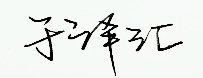 指导教师签字：                                                    2022年 1  月  25  日五、指导教师意见：（包括项目的组织实施、进度、预期效果、经费使用等情况）该项目制定调研初期方案，完成前期调研资料整理汇总并团队探讨，针对红色教育基地及VR技术进行实地考察，进度合理，经费使用合规，有待预期效果更加显现。指导教师签字：                                                    2022年 1  月  25  日五、指导教师意见：（包括项目的组织实施、进度、预期效果、经费使用等情况）该项目制定调研初期方案，完成前期调研资料整理汇总并团队探讨，针对红色教育基地及VR技术进行实地考察，进度合理，经费使用合规，有待预期效果更加显现。指导教师签字：                                                    2022年 1  月  25  日五、指导教师意见：（包括项目的组织实施、进度、预期效果、经费使用等情况）该项目制定调研初期方案，完成前期调研资料整理汇总并团队探讨，针对红色教育基地及VR技术进行实地考察，进度合理，经费使用合规，有待预期效果更加显现。指导教师签字：                                                    2022年 1  月  25  日五、指导教师意见：（包括项目的组织实施、进度、预期效果、经费使用等情况）该项目制定调研初期方案，完成前期调研资料整理汇总并团队探讨，针对红色教育基地及VR技术进行实地考察，进度合理，经费使用合规，有待预期效果更加显现。指导教师签字：                                                    2022年 1  月  25  日五、指导教师意见：（包括项目的组织实施、进度、预期效果、经费使用等情况）该项目制定调研初期方案，完成前期调研资料整理汇总并团队探讨，针对红色教育基地及VR技术进行实地考察，进度合理，经费使用合规，有待预期效果更加显现。指导教师签字：                                                    2022年 1  月  25  日五、指导教师意见：（包括项目的组织实施、进度、预期效果、经费使用等情况）该项目制定调研初期方案，完成前期调研资料整理汇总并团队探讨，针对红色教育基地及VR技术进行实地考察，进度合理，经费使用合规，有待预期效果更加显现。指导教师签字：                                                    2022年 1  月  25  日五、指导教师意见：（包括项目的组织实施、进度、预期效果、经费使用等情况）该项目制定调研初期方案，完成前期调研资料整理汇总并团队探讨，针对红色教育基地及VR技术进行实地考察，进度合理，经费使用合规，有待预期效果更加显现。指导教师签字：                                                    2022年 1  月  25  日五、指导教师意见：（包括项目的组织实施、进度、预期效果、经费使用等情况）该项目制定调研初期方案，完成前期调研资料整理汇总并团队探讨，针对红色教育基地及VR技术进行实地考察，进度合理，经费使用合规，有待预期效果更加显现。指导教师签字：                                                    2022年 1  月  25  日五、指导教师意见：（包括项目的组织实施、进度、预期效果、经费使用等情况）该项目制定调研初期方案，完成前期调研资料整理汇总并团队探讨，针对红色教育基地及VR技术进行实地考察，进度合理，经费使用合规，有待预期效果更加显现。指导教师签字：                                                    2022年 1  月  25  日五、指导教师意见：（包括项目的组织实施、进度、预期效果、经费使用等情况）该项目制定调研初期方案，完成前期调研资料整理汇总并团队探讨，针对红色教育基地及VR技术进行实地考察，进度合理，经费使用合规，有待预期效果更加显现。指导教师签字：                                                    2022年 1  月  25  日五、指导教师意见：（包括项目的组织实施、进度、预期效果、经费使用等情况）该项目制定调研初期方案，完成前期调研资料整理汇总并团队探讨，针对红色教育基地及VR技术进行实地考察，进度合理，经费使用合规，有待预期效果更加显现。指导教师签字：                                                    2022年 1  月  25  日六、学校审核意见：通过                                    年   月    日六、学校审核意见：通过                                    年   月    日六、学校审核意见：通过                                    年   月    日六、学校审核意见：通过                                    年   月    日六、学校审核意见：通过                                    年   月    日季度检查结果类别（请在对应结果中打“√”）季度检查结果类别（请在对应结果中打“√”）季度检查结果类别（请在对应结果中打“√”）季度检查结果类别（请在对应结果中打“√”）季度检查结果类别（请在对应结果中打“√”）季度检查结果类别（请在对应结果中打“√”）季度检查结果类别（请在对应结果中打“√”）六、学校审核意见：通过                                    年   月    日六、学校审核意见：通过                                    年   月    日六、学校审核意见：通过                                    年   月    日六、学校审核意见：通过                                    年   月    日六、学校审核意见：通过                                    年   月    日通过通过通过通过√√√六、学校审核意见：通过                                    年   月    日六、学校审核意见：通过                                    年   月    日六、学校审核意见：通过                                    年   月    日六、学校审核意见：通过                                    年   月    日六、学校审核意见：通过                                    年   月    日限期整改限期整改限期整改限期整改六、学校审核意见：通过                                    年   月    日六、学校审核意见：通过                                    年   月    日六、学校审核意见：通过                                    年   月    日六、学校审核意见：通过                                    年   月    日六、学校审核意见：通过                                    年   月    日不合格不合格不合格不合格